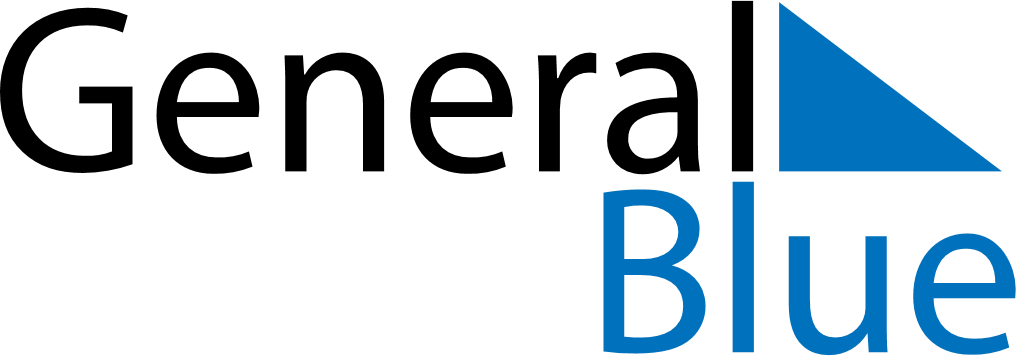 June 2027June 2027June 2027June 2027CroatiaCroatiaCroatiaSundayMondayTuesdayWednesdayThursdayFridayFridaySaturday12344567891011111213141516171818192021222324252526Anti-Fascist Struggle DayIndependence DayIndependence Day27282930